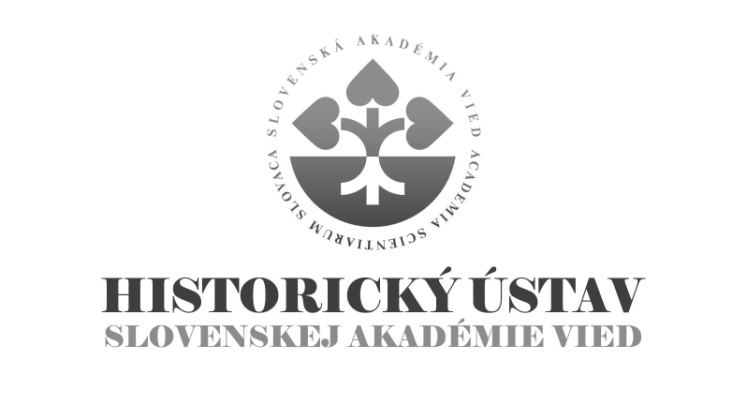 Témy doktorandského štúdiaexternej vzdelávacej inštitúciev akademickom roku 2017/2018Filozofická fakulta, Univerzita Komenského BratislavaŠtudijný odbor – 2.1.8 – všeobecné dejinyInterné doktorandské štúdium:1. Konfrontácia Habsburskej monarchie s fenoménom poľského alebo srbského exilu v 1. polovici 19. storočia.Position of the Habsburg Monarchy towards the phenomenon of Serbian or Polish exile in the first half of the 19th century. školiteľka/supervisor: PhDr. Eva Kowalská, DrSc. 2.Politické hranice a vedomostné transfery v polovici 20. storočia.Political borders and knowledge transfers in the mid-20th century.školiteľka/supervisor: Marína Zavacká, PhD.3. Kontinuity a diskontinuity sociálnych praxí v 70. až 90. rokoch 20. storočia.Continuity and discontinuity of the social practices in the 1970s and 1990s.školiteľka/supervisor: Marína Zavacká, PhD.Externé doktorandské štúdium:1. Politické hranice a vedomostné transfery v polovici 20. storočia.Political borders and knowledge transfers in the mid-20th century.školiteľka/supervisor: Marína Zavacká, PhD.2. Kontinuity a diskontinuity sociálnych praxí v 70. až 90. rokoch 20. storočia.Continuity and discontinuity of the social practices in the 1970s and 1990s.školiteľka/supervisor: Marína Zavacká, PhD.Bližšie informácie: https://fphil.uniba.sk/studium/uchadzac-prijimacie-konanie/doktorandske-studium/prijimacie-konanie/